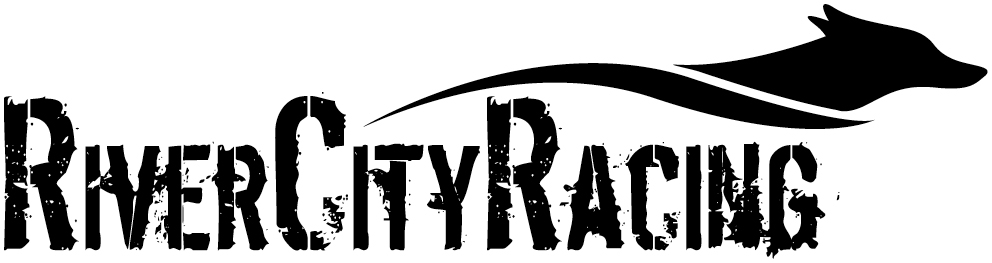 La Quinta - Richmond South 9040 Pams Ave, Richmond, VA 23237804.743.077012 minutes from venue, no pet fee, limit 2 pets but flexible if you call before hand, complimentary breakfastAAA rate $89/non-AAA $99Days Inn - Chester 2410 West Hundred Chester, VA 23831804.748.587110 minutes from venue, $15 pet fee per pet, complimentary breakfastAAA Rate $66.15/Non-AAA rate $72.95Candlewood Suites - Colonial Heights - Ft. Lee 15820 Woods Edge Rd, Colonial Heights, VA 23834804.526.0111 13 minutes from venue, $35 per pet fee for first night, $10 pet fee each additional night, 80lb max weight of single petAAA/non-AAA rate $84.99Candlewood Suites Richmond-South 804.271.00164301 Commerce Rd, Richmond, VA 2323415 minutes from venue, $25 per pet stay – weight limit waived We have a small block of rooms held $94 – must book 30 days aheadCall to book – use code K9K Sleep Inn 2321 Willis Rd., Richmond, VA, US, 23237-2947804.275.880011 minutes from venue, $10 pet fee per pet per night, limit 2 pets, complimentary breakfastAAA Rate - $66 Non-AAA Rate - $70 Red Roof Inn 804.271.7240  4350 COMMERCE ROAD RICHMOND, VA 2323415 minutes from venue, pet friendly, no pet feeAAA Rate $82.79 /Non-AAA Rate $91.99La Quinta - Chesterfield1301 Huguenot Road, Midlothian VA 23113804.794.499930 minutes from venue, no pet fee, complimentary breakfastAAA Rate $94.50/Non-AAA Rate $105Fairfield Inn by Marriott Chester GM will call me back12400 Redwater Creek Road, Chester VA 23831804.778.750010 minutes from venue, limited number of pet rooms, $75 one-time pet fee complimentary breakfastAAA Rate $132/Non-AAA Rate $139RV InfoFree RV camping at the fairgrounds with hookups for water, 15 amp electric and on-site dump station.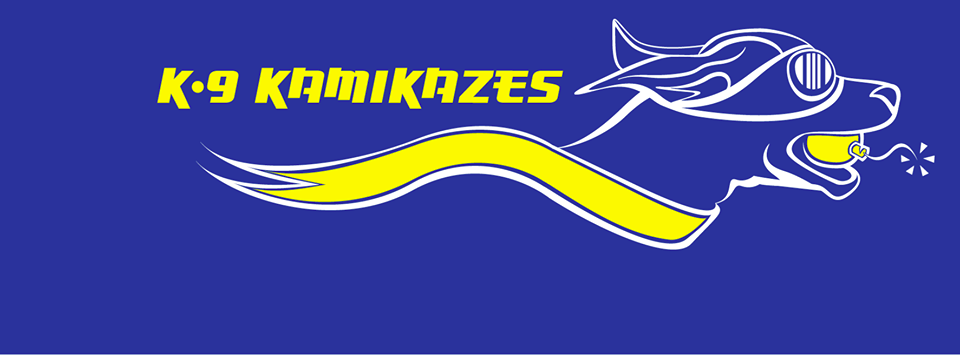 